IDENTIFICACIÓNANÁLISIS DE LA SITUACIÓN MÁS COMÚN DOCUMENTACIÓN ANEXO 01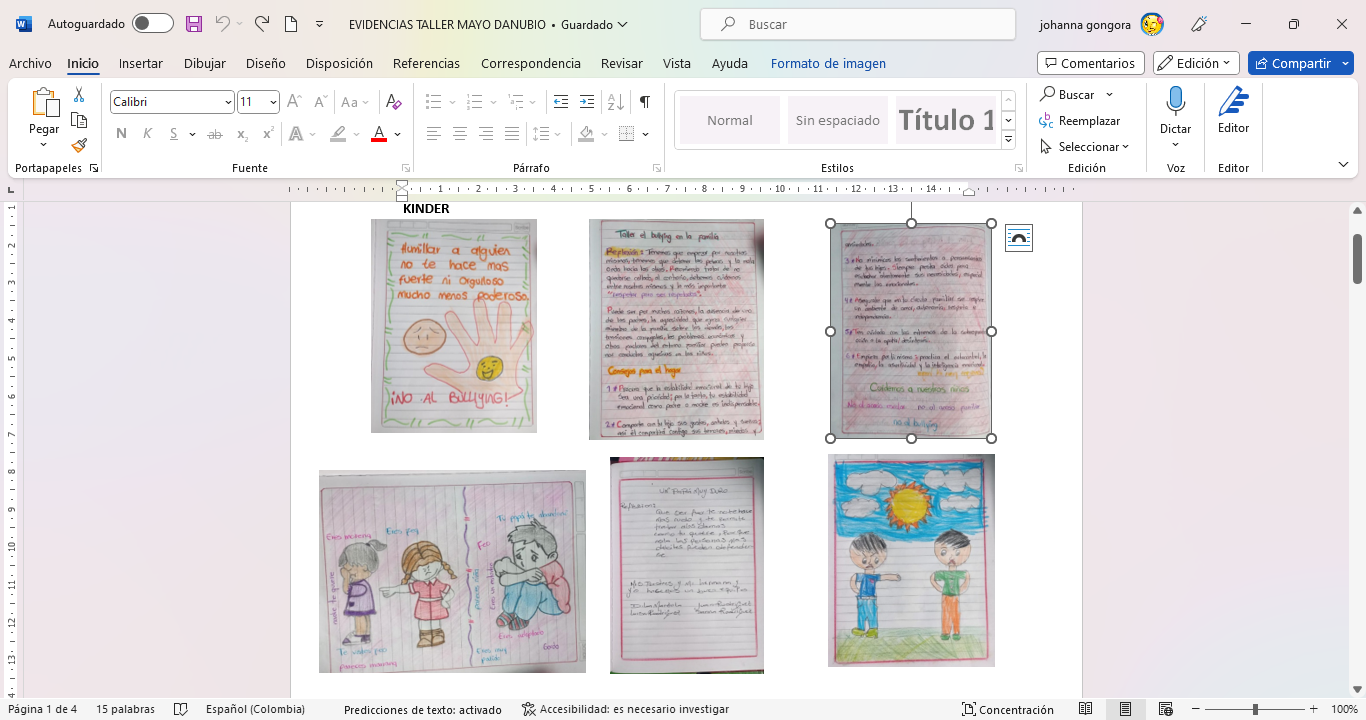 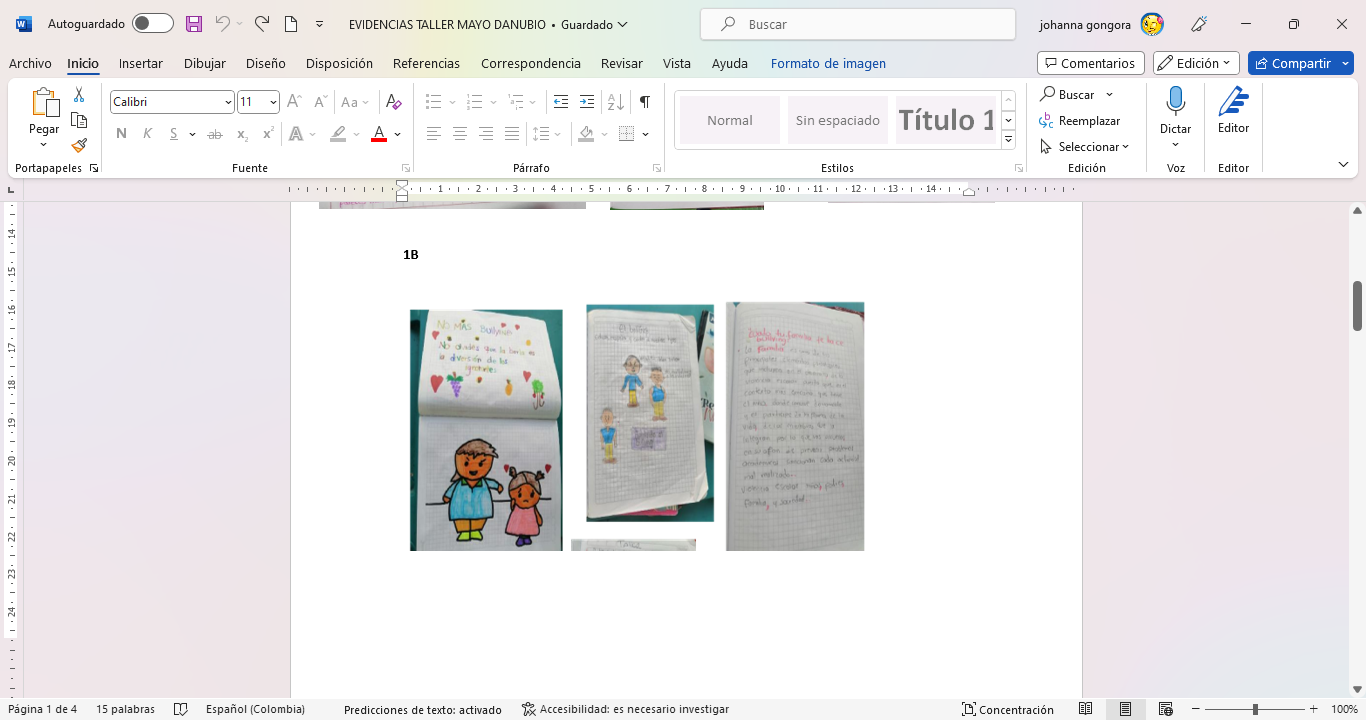 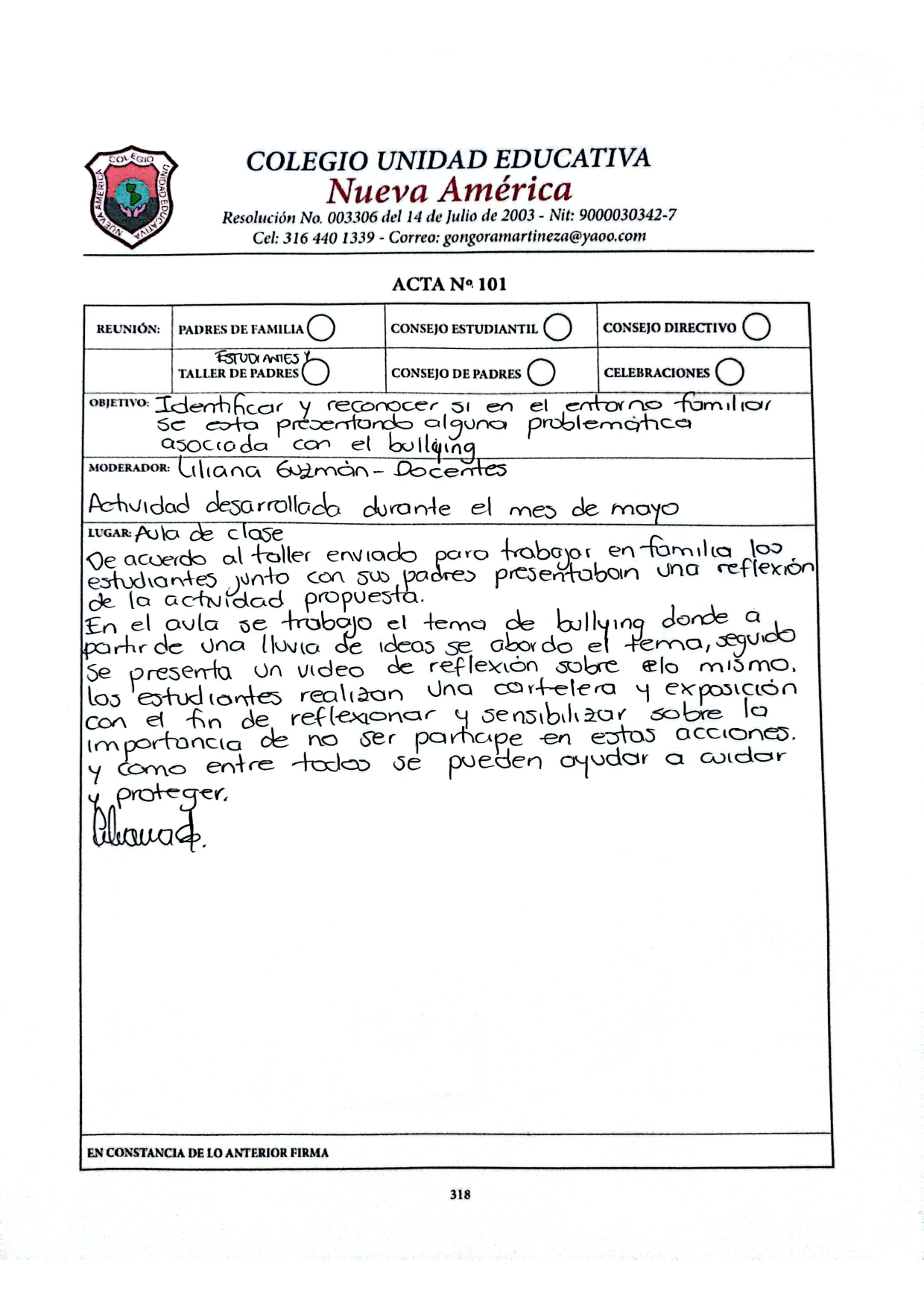 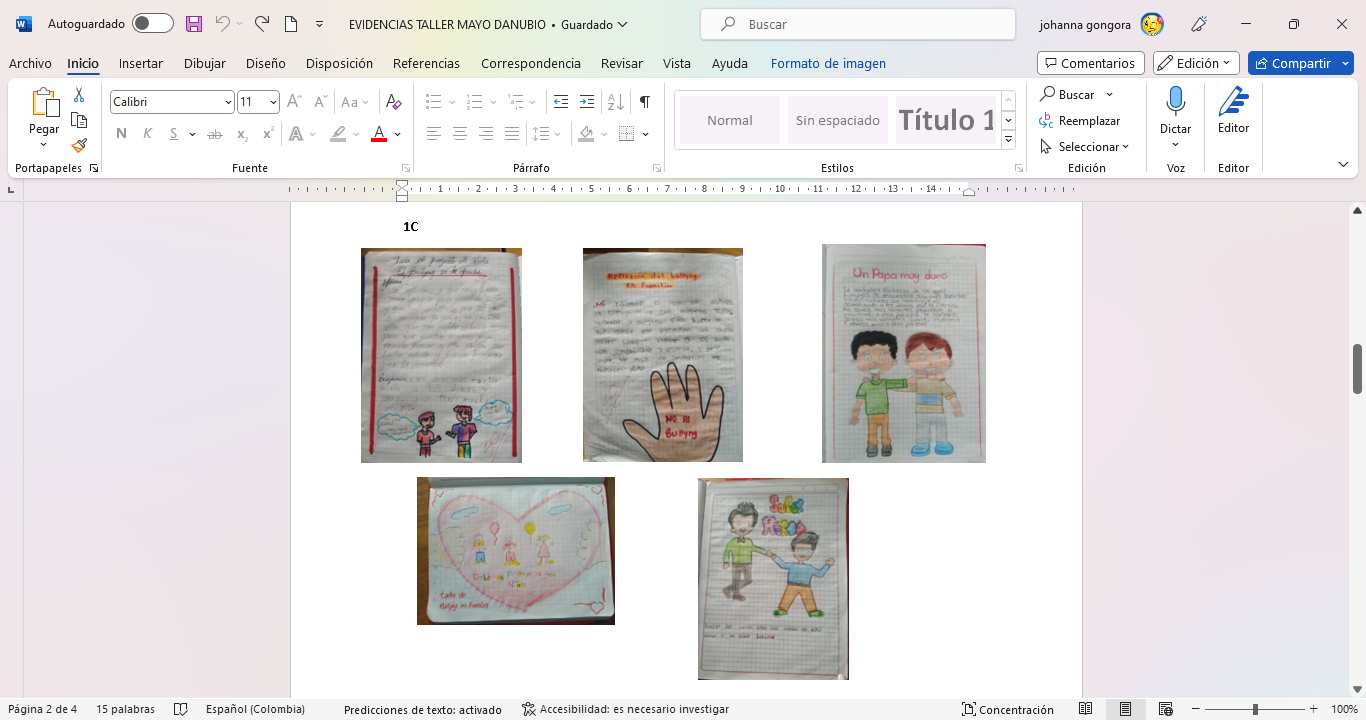 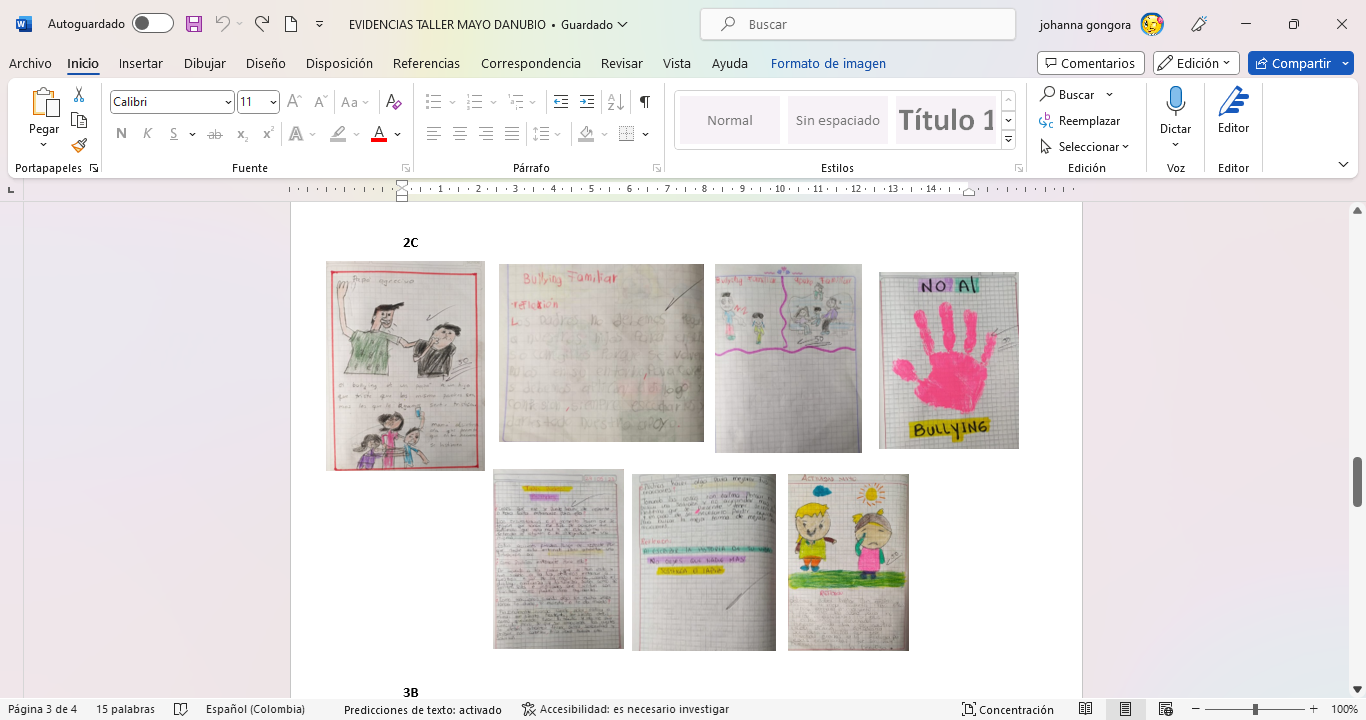 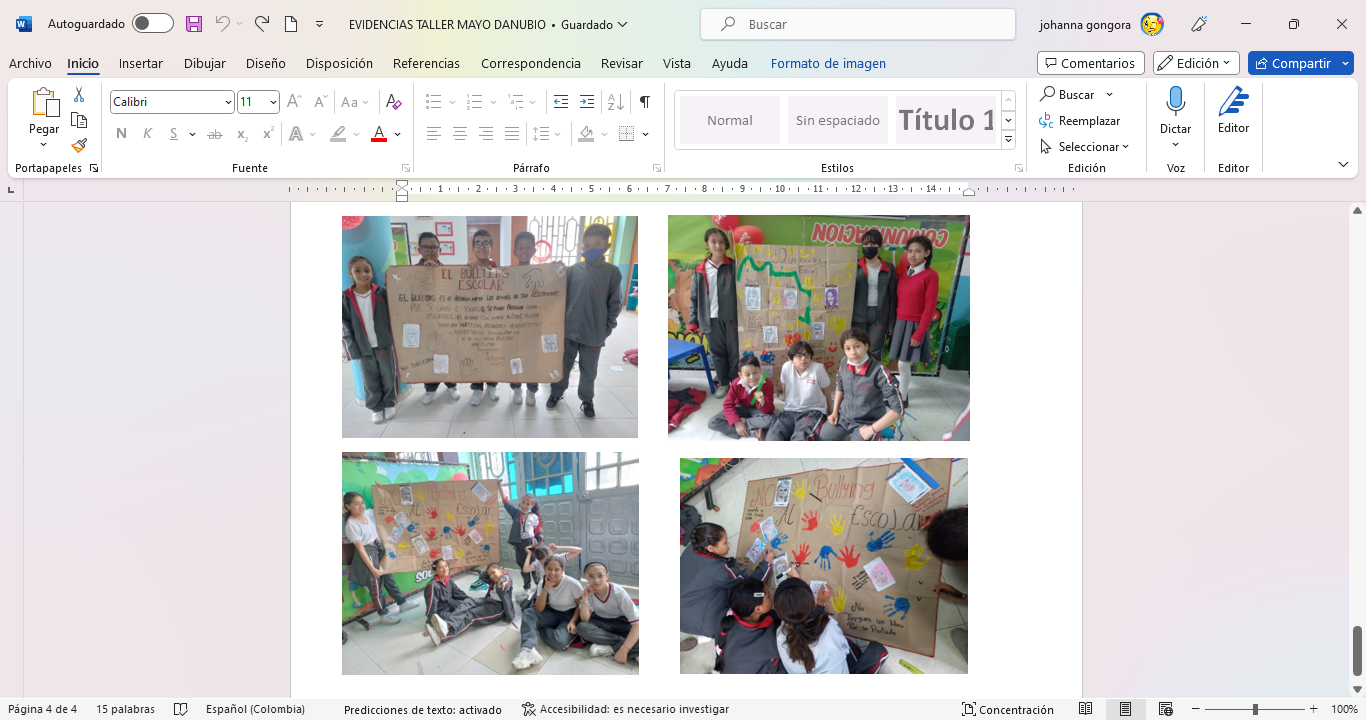 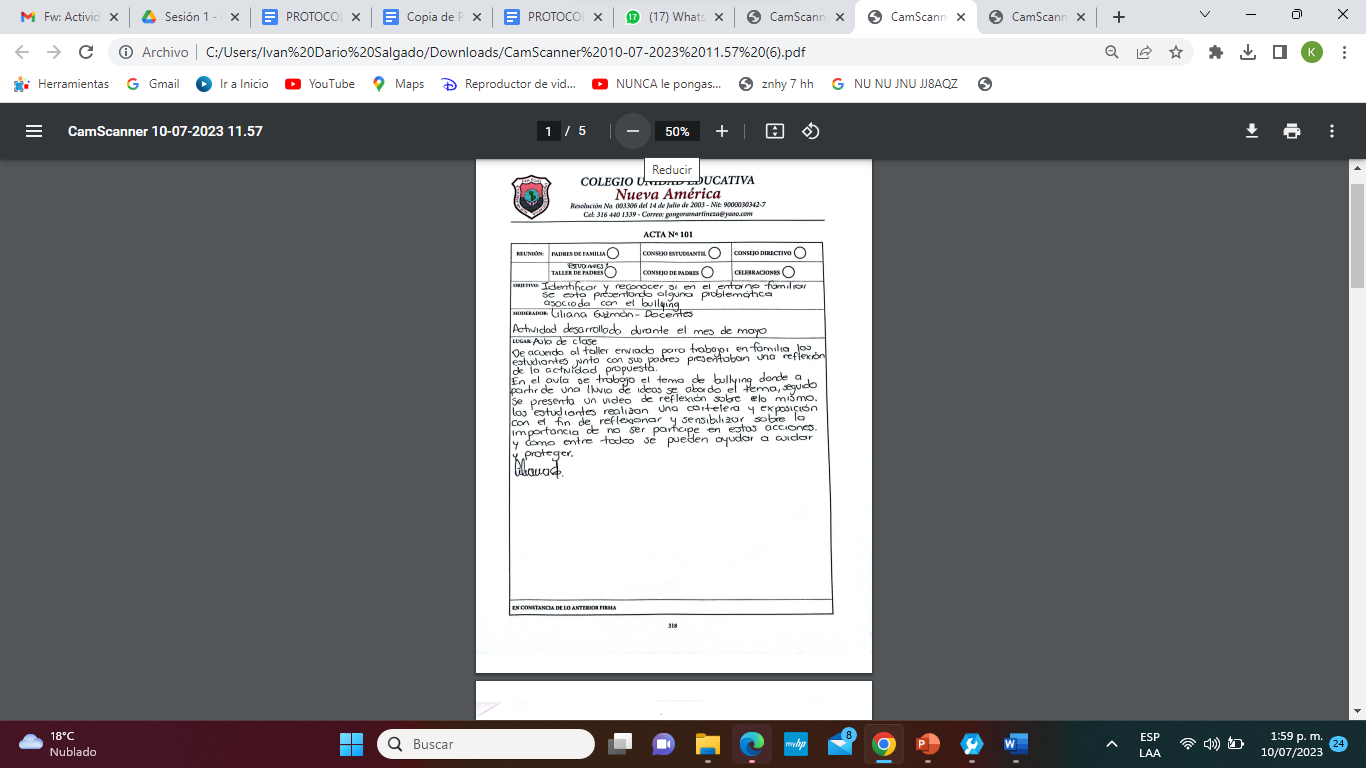 INSTITUCIÓN EDUCATIVA  UNIDAD EDUCATIVA NUEVA AMÉRICAINSTITUCIÓN EDUCATIVA  UNIDAD EDUCATIVA NUEVA AMÉRICALugar INSTALACIONES DE LAS SEDES COMUNA 4 Y 2Situación a atenderBullying Elaborado porElaborado porNombre Cargo LILIANA GUZMANPSICÓLOGAGRUPO DE DOCENTE Y DIRECTIVODOCENTES DE CADA GRADOOBJETIVO Identificar y reconocer si en el entorno familiar  se está presentando alguna problemática asociada con el bullyingMARCO LEGAL MARCO LEGAL NormaDescripción LEY 2025 DE 2020 Acompañamiento y Seguimiento de losPadres y Madres de Familia y Cuidadores a las actividadesescolares de la Institución Educativa.LEY 1620 DE 2013- Ley del Sistema Nacional de ConvivenciaEscolar. Art. 2-T 400 de 2020- Desarrolla un caso de agresión escolarDEFINICIONES DEFINICIONES DefiniciónSignificado Agresión verbalInsultos,discriminación y menosprecio que se realiza de manera publica o privada Agresión físicaToda agresión como golpes,empujones,patadas o cualquier lesión en el cuerpo.Agresión GestualDegradar,humillar,atemorizar o descalificar a otros.Agresión esporádica Intimidación, chantajes,amenazas o manipulación, puede ocurrir con miradas y expresiones corporalesSIGNOS DE ALERTA SIGNOS DE ALERTA Signo DescripciónDe quien es víctimaNo querer asistir al colegioCambios de estado de ánimopérdida de objetos personalesMalestares físicos De quien ejerce agresión o acoso Presentan posturas agresivasCulpabilidad a tercerosNo asume las responsabilidades de sus actosEn algunos casos se autoagreden Se involucran en agresiones físicas o verbales Se vuelven agresivos PERSPECTIVAS PERSPECTIVAS Territorial Teniendo en cuenta que las sedes se encuentran ubicadas en sectores vulnerables, donde en su gran mayoría los ámbitos familiares son de dinámicas disfuncionales lo que conlleva a que se presenten agresiones de violencia intrafamiliar y por ende estas afectan la convivencia escolar de los estudiantes. InstitucionalLa institución presta el servicio educativo estudiantes de grado kinder a quinto en edades promedio de cuatros a 12 años aproximadamente donde se evidencia un bajo nivel de agresión  e intolerancia entre pares que conllevan a conflictos  de tipo I (faltas leves) las cuales se abordan de la siguiente manera:Atención por parte del docente ( mesa de conciliación)Remisión a coordinación de convivencia  y/o psicorientación según el caso Conciliación y mediación entre las partes según lo estipulado en el manual  de convivencia Citación a padres según el casoActivación de ruta de requerirse ESQUEMA GRÁFICO O INFOGRAFÍA  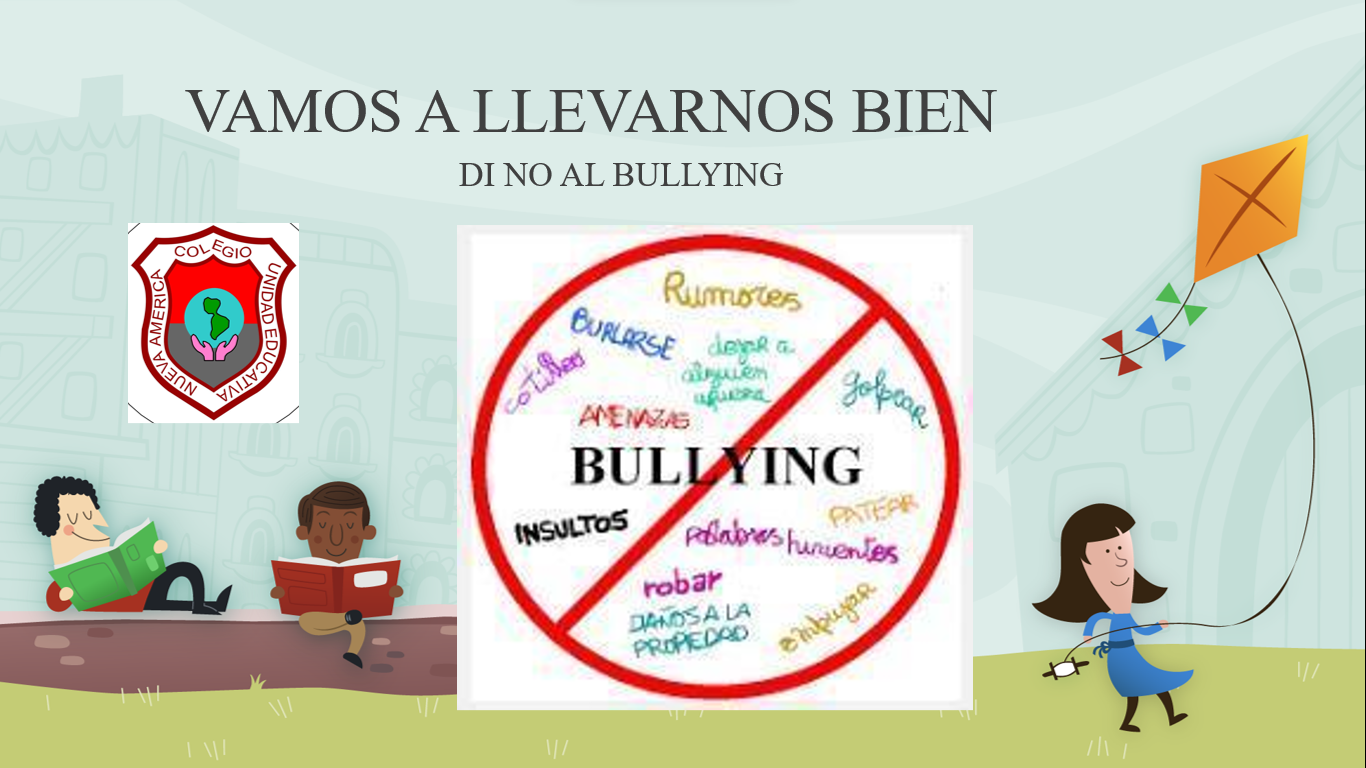 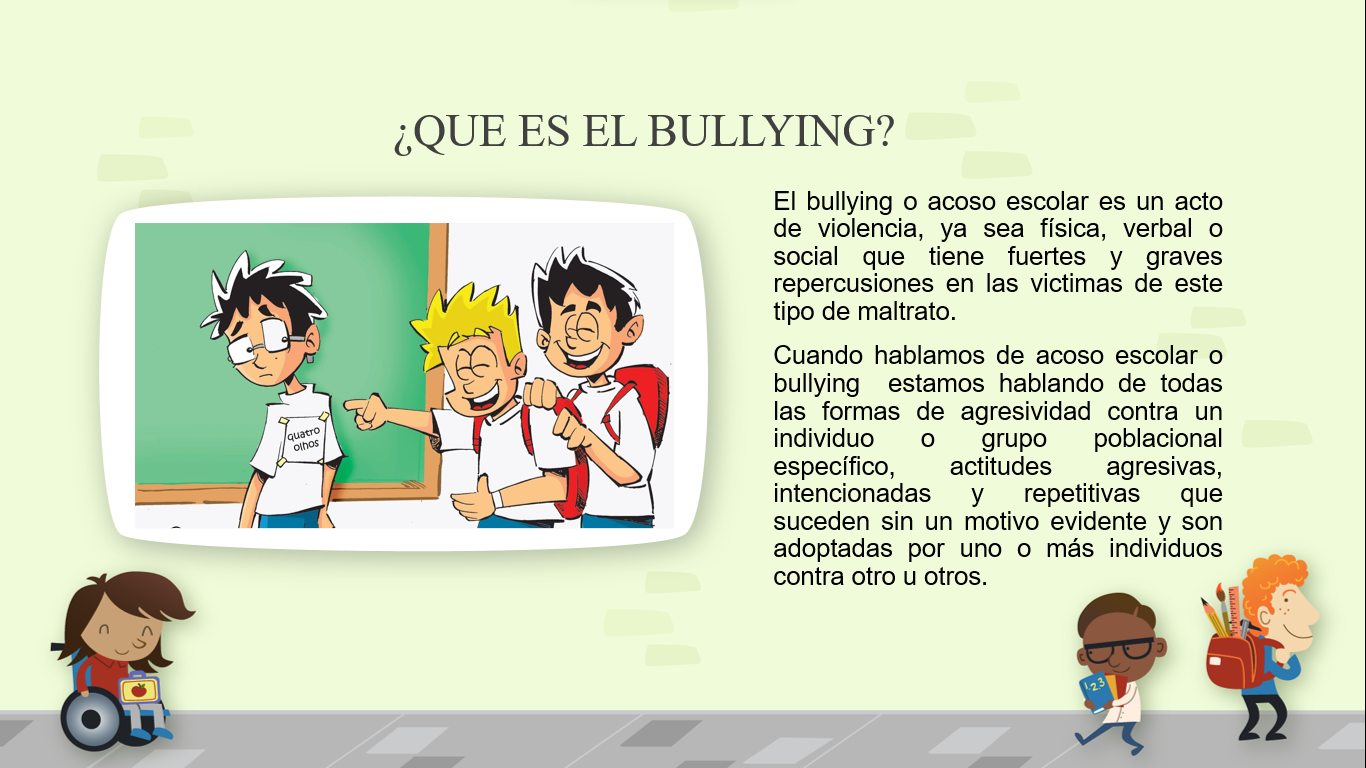 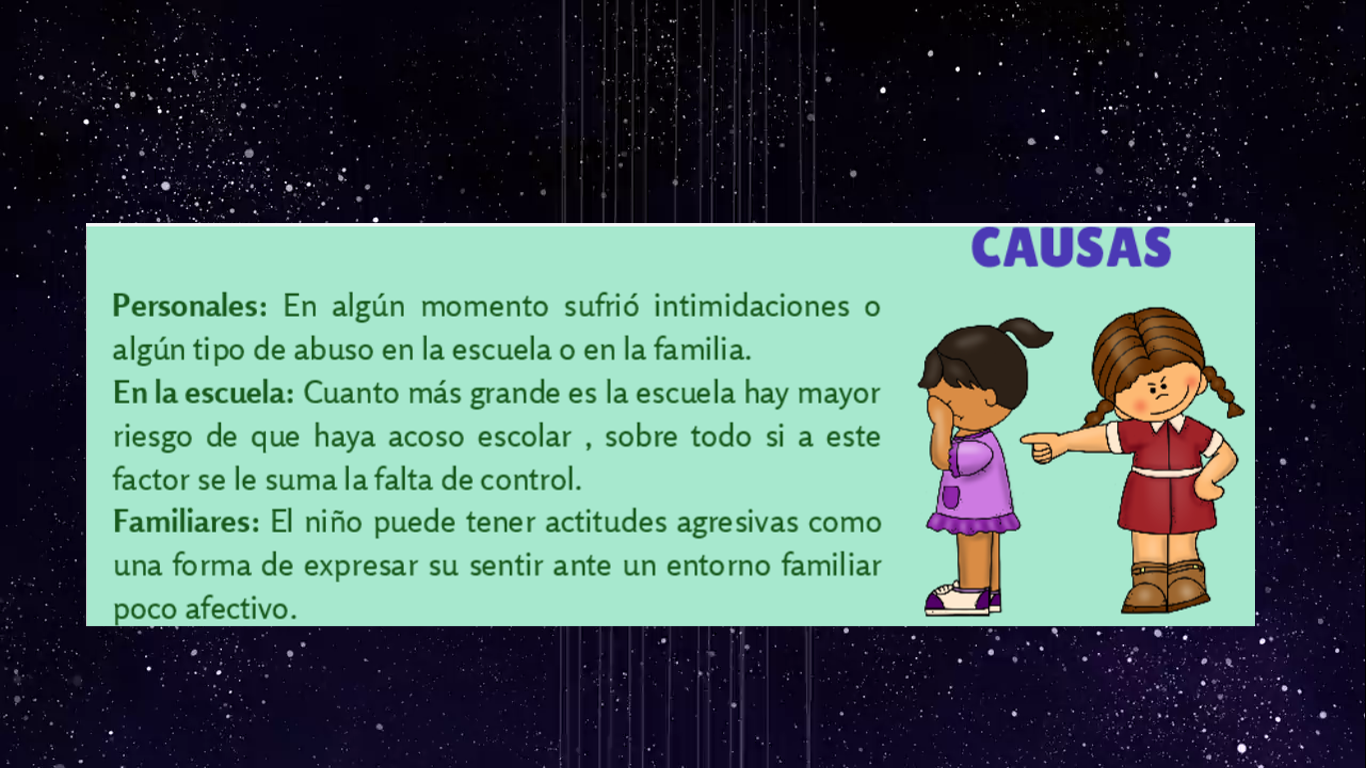 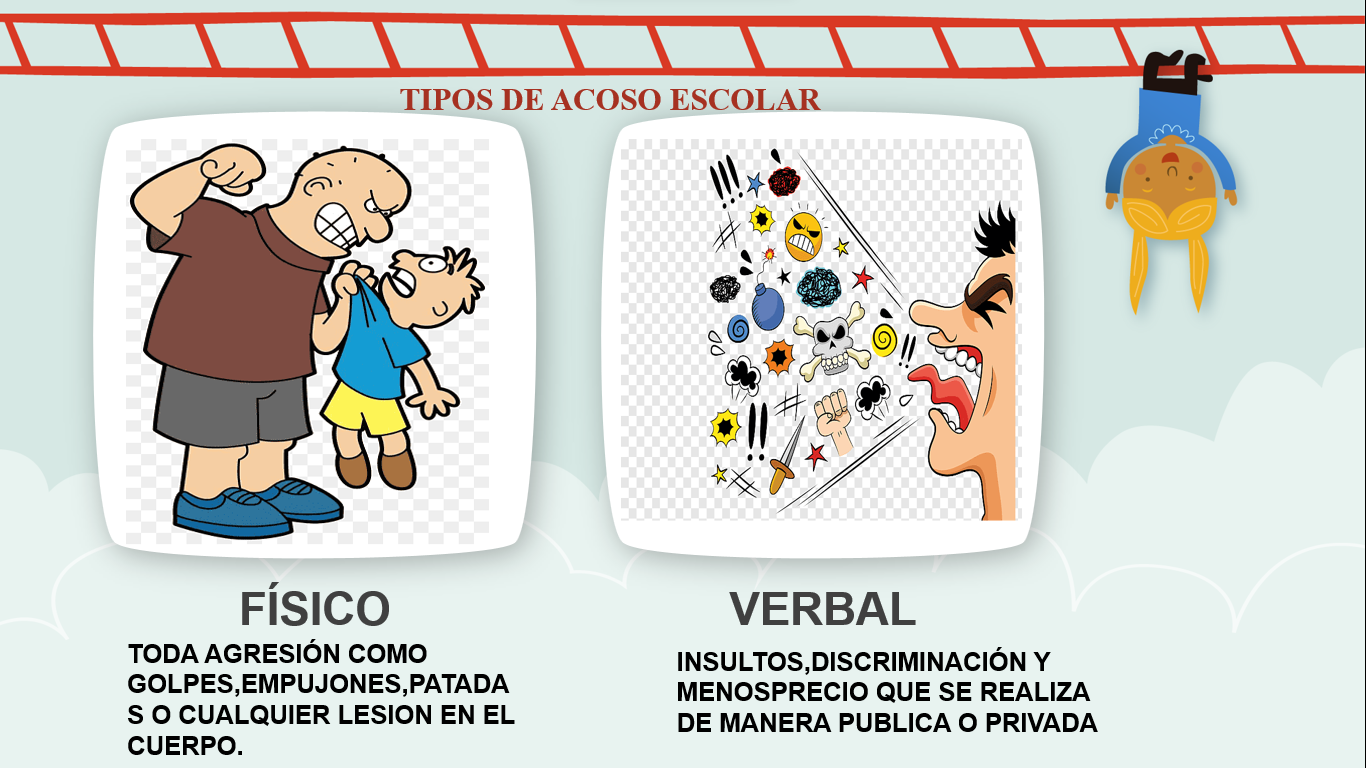 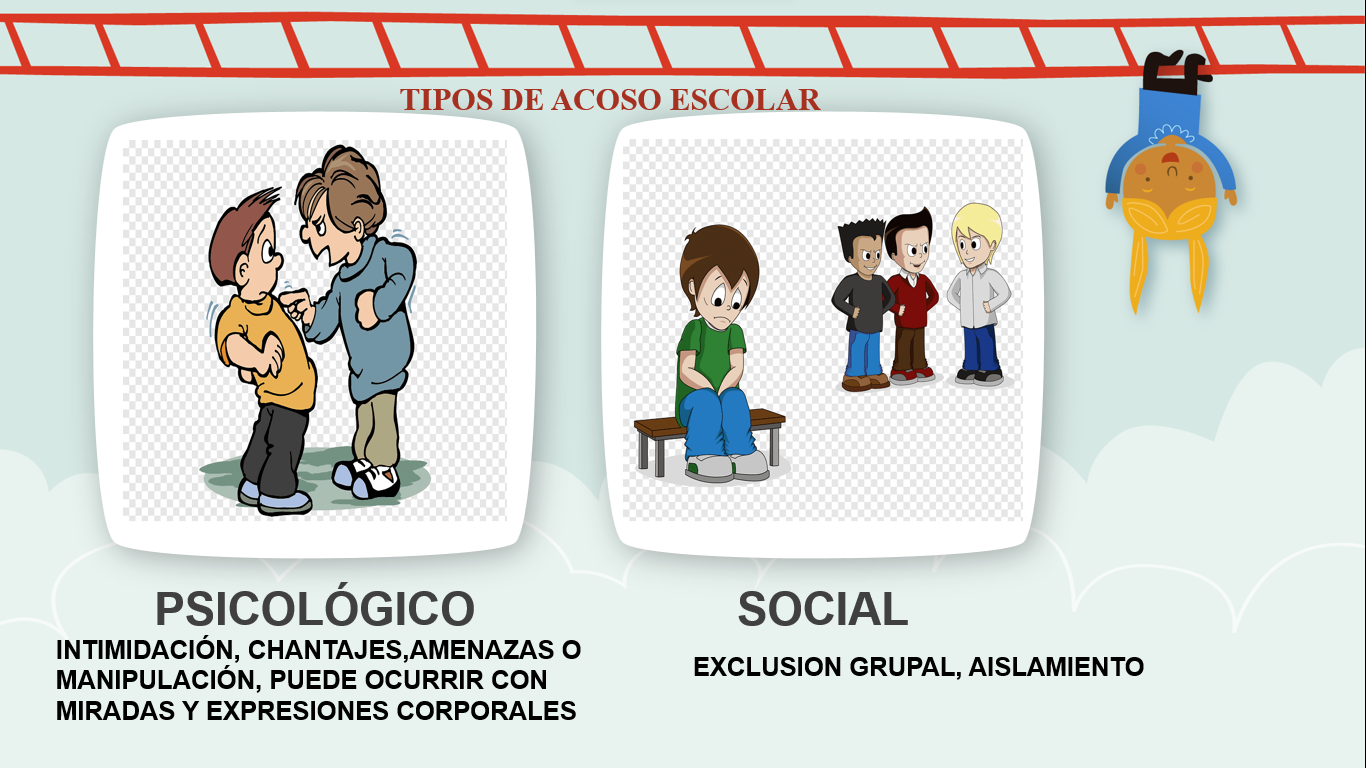 PREGUNTAS ORIENTADORAS   Ante una situación de agresión escolar se solicitan de manera verbal y/o  escrita la narración de los hechos donde se aborde ¿Qué sucedió?, ¿Como sucedió?, ¿Cual seria la posible solución? ACTIVACIÓN DE COMPONENTES DE CONVIVENCIA ESCOLARACTIVACIÓN DE COMPONENTES DE CONVIVENCIA ESCOLARComponente AcciónPromoción Realizar actividades como: capacitaciones, talleres, juegos deroles, estudios de caso, lecturas de historias, direcciones de grupoen los cuales se desarrollen conocimientos y manejo de situacionesde agresión escolar y su incidencia en el colegio.Realizar acciones restaurativas y reparadoras en los casos dedaños causados al compañero por las agresionesPrevención Proveer espacios curriculares constantes para el fortalecimientode la Convivencia entre los Estudiantes.Gestionar con el Comité Escolar de Convivencia los planes,acciones y programas que promuevan espacios de carácterformativo e informativo que busquen la sana convivencia y el usoadecuado de los recursos pedagógicos.Atención Detener de forma inmediata la situación de agresión.Realizar estrategias institucionales de mediación.Generar compromisos de confidencialidad, No minimizar ningún tipo de agresión Cualquier miembro de la Comunidad Educativa puede identificaruna situación de presunta agresión a partir de las señales e indiciose informar a Orientación Escolar, Coordinación de Convivencia yRectoría, con el fin de adelantar acciones de atención.Seguimiento Monitorear el estado físico y emocional de las personasafectadas, así como entrevistarse con el fin de descartar lacontinuidad de la Agresión Escolar.Verificar que en los casos en los que se requirió medida derestablecimiento de derechos, el proceso se esté desarrollando asatisfacción.RECOPILACIÓN DE EVIDENCIAS RECOPILACIÓN DE EVIDENCIAS Tipo de Evidencia Descripción Implementación del Manual de Convivencia Dentro del manual de convivencia se estipula las faltas leves, graves y los correctivos de acuerdo al tipo de agresión Anexos de pruebas de apoyo a la situación Durante el mes de mayo desde el área de orientación se trabajó el tema del bullying escolar y en camilia https://youtu.be/p6xPTdEXUb8Actas de seguimiento frente a la situación presentadaVER ANEXO 02 BIBLIOGRAFÍAMinisterio de Educación Nacional, Guía No. 49. Guíaspedagógicas para la convivencia escolar. Disponible en:https://www.mineducacion.gov.co/portal/men/Publicaciones/Guias/339480:Guia-No-49-Guias-pedagogicas-para-la-convivencia-escolar